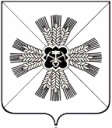 РОССИЙСКАЯ ФЕДЕРАЦИЯКЕМЕРОВСКАЯ ОБЛАСТЬПРОМЫШЛЕННОВСКИЙ МУНИЦИПАЛЬНЫЙ РАЙОН АДМИНИСТРАЦИЯ ПРОМЫШЛЕННОВСКОГО МУНИЦИПАЛЬНОГО РАЙОНАПОСТАНОВЛЕНИЕот 28.10.2013 1899-ПОб утверждении нового состава районной межведомственной комиссии по профилактике правонарушенийВ связи с кадровыми изменениями1. Утвердить новый состав районной межведомственной комиссии по профилактике правонарушений, созданной распоряжением Администрации Промышленновского района от 02.03.2006 81-р:2. Признать утратившим силу постановление 1145-П от 04.07.2013г. «Об утверждении состава районной межведомственной комиссии по профилактике правонарушений» признать утратившим силу.3. Контроль за исполнением настоящего постановления возложить на первого заместителя Главы района П.А. Петрова4. Постановление вступает в законную силу со дня его подписания.Глава районаА.И.ШмидтПетров Петр АлексеевичПетров Петр Алексеевичпервый заместитель Главы района, председатель комиссииДанилин Сергей ПрокофьевичДанилин Сергей Прокофьевичначальник Отдела МВД России по Промышленновскому району, заместитель председателя комиссииМясоедова Татьяна ВасильевнаМясоедова Татьяна Васильевназаместитель Главы района по социальным вопросам, заместитель председателя комиссииХасанова Светлана СергеевнаХасанова Светлана Сергеевнаначальник юридического отдела администрации Промышленновского муниципального районаИгина Ольга АльфредовнаИгина Ольга Альфредовназаместитель Главы района по экономикеБелоус Лидия ИвановнаБелоус Лидия Ивановназаместитель Главы района по организационн-территориальным вопросамОбманова Надежда СтепановнаОбманова Надежда Степановнаначальник Управления образования администрации Промышленновского муниципального районаКасаткина Наталья АлександровнаКасаткина Наталья Александровна и.о. начальника Управления социальной защиты населения администрации Промышленновского муниципального районаОсадчая Марина НиколаевнаОсадчая Марина Николаевнаначальник управления культуры, молодёжной политики, спорта и туризма администрации Промышленновского муниципального района Баранов Юрий ВладимировичБаранов Юрий Владимировичи.о. главного врача МБУЗ «ЦРБ Промышленновского района»Палкин Константин ЮрьевичПалкин Константин Юрьевичзаместитель начальника Отдела МВД России по Промышленновскому району (по согласованию) Масальцев Андрей ВладимировичМасальцев Андрей Владимировичначальник филиала по Промышленновскому району ФКУ УИИ ГУФСИН России по Кемеровской области (по согласованию)Ковалёв Николай ИвановичВострикова Ольга ВикторовнаКовалёв Николай ИвановичВострикова Ольга Викторовнаначальник линейного пункта полиции на станции Промышленная (по согласованию)главный редактор районной газеты «Эхо» (по согласованию)